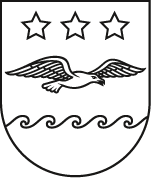 JŪRMALAS DOMELĒMUMSJūrmalāIzskatot sabiedrības ar ierobežotu atbildību “Delta kompānija”, reģistrācijas Nr. 40103411129 (turpmāk – Sabiedrība) 2022. gada 27. decembra iesniegumu, kas Jūrmalas valstspilsētas administrācijā (turpmāk – Administrācija) reģistrēts ar Nr. 1.1-37/22S-21095 ar lūgumu Jūrmalas domei apstiprināt zemes vienības Muižas ielā 18, Jūrmalā, kadastra apzīmējums 1300 007 6404 (turpmāk – zemes vienība) zemes ierīcības projektu, Jūrmalas dome konstatē turpmāk minēto.Īpašuma tiesības uz nekustamo īpašumu Muižas ielā 18, Jūrmalā, kadastra numurs 1300 007 6404 (turpmāk – Nekustamais īpašums) Jūrmalas pilsētas zemesgrāmatas nodalījumā Nr. 100000112580 nostiprinātas Vārds Uzvārds, Vārds Uzvārds, Vārds Uzvārds un Vārds Uzvārds (turpmāk – īpašnieki). Pamatojoties uz Valsts zemes dienesta Nekustamā īpašuma valsts kadastra informāciju Nekustamais īpašums sastāv no zemes vienības 3692 m2 platībā, kadastra apzīmējums 1300 007 6404, dzīvojamās ēkas (kadastra apzīmējums 1300 007 6404 001, adrese: Muižas iela 18, Jūrmala), dzīvojamās ēkas (kadastra apzīmējums 1300 007 6404 002, adrese: Muižas iela 18, k-2, Jūrmala), dzīvojamās ēkas (kadastra apzīmējums 1300 007 6404 003, adrese: Muižas iela 18, k-3, Jūrmala), dzīvojamās ēkas (kadastra apzīmējums 1300 007 6404 004, adrese: Muižas iela 18, k-4, Jūrmala) un šķūņa (kadastra apzīmējums 1300 007 6404 005, adrese: Muižas iela 18, Jūrmala). Sabiedrība 2022. gada 19. maijā, 2022. gada 27. maijā, 2022. gada 28. maijā un 2022. gada 31. maijā ir saņēmusi nekustamā īpašuma īpašnieku iesniegumus ar lūgumu veikt zemes ierīcības projekta izstrādi zemes vienībai.Zemes ierīcības projekts zemes vienībai izstrādāts saskaņā ar Jūrmalas pilsētas domes (turpmāk – Dome) Pilsētplānošanas nodaļas 2021. gada 9. marta darba uzdevumu - nosacījumiem Nr. 14-15/6 zemes ierīcības projekta izstrādei.Zemes ierīcības projekta mērķis ir zemes vienības sadalīšana, izveidojot divas zemes vienības 2400 m2 un 1292 m2 platībās.Zemes ierīcības projekts ir saskaņots ar Nekustamā īpašuma īpašniekiem.Valsts Nacionālā kultūras mantojuma pārvalde 2022. gada 26. aprīlī sniegusi saskaņojumu Nr. 21 zemes ierīcības projektam.Nekustamais īpašums nav apgrūtināts ar kredītsaistībām, par nekustamā īpašuma tiesībām nav ierosināta tiesvedība.Saskaņā ar Jūrmalas pilsētas teritorijas plānojumu, kas apstiprināts ar Domes 2012. gada 11. oktobra saistošajiem noteikumiem Nr. 42 „Par Jūrmalas pilsētas teritorijas plānojuma grafiskās daļas, teritorijas izmantošanas un apbūves noteikumu apstiprināšanu”, kurā veikti grozījumi ar Domes 2016. gada 24. marta saistošajiem noteikumiem Nr. 8 „Par Jūrmalas pilsētas teritorijas plānojuma grozījumu grafiskās daļas, teritorijas izmantošanas un apbūves noteikumu apstiprināšanu” teritorijas izmantošanas un apbūves noteikumiem, zemes vienība atrodas Savrupmāju apbūves teritorijā (DzS12). Minimālā jaunizveidojamā zemes vienības platība šajā teritorijā ir 1200 m2.Pamatojoties uz Zemes ierīcības likuma 19. pantu, 21. pantu Ministru kabineta 2006. gada 20. jūnija noteikumu Nr. 496 “Nekustamā īpašuma lietošanas mērķu klasifikācija un nekustamā īpašuma lietošanas mērķu noteikšanas un maiņas kārtība” 16.1. apakšpunktu un 35. punktu, Ministru kabineta 2021. gada 29. jūnija noteikumu Nr. 455 „Adresācijas noteikumi” 12. punktu, 13.1., 13.2. apakšpunktu, 15. punktu, 19.1., 19.2. apakšpunktu un 35. punktu, Ministru kabineta 2016. gada 2. augusta noteikumu Nr. 505 „Zemes ierīcības projekta izstrādes noteikumi” 26. punktu, 28.1. un 28.2. apakšpunktu, Jūrmalas pilsētas teritorijas plānojumu, kas apstiprināts ar Domes 2012. gada 11. oktobra saistošajiem noteikumiem Nr. 42 “Par Jūrmalas pilsētas teritorijas plānojuma grafiskās daļas, teritorijas izmantošanas un apbūves noteikumu apstiprināšanu”, kurā veikti grozījumi ar Domes 2016. gada 24. marta saistošajiem noteikumiem Nr. 8 „Par Jūrmalas pilsētas teritorijas plānojuma grozījumu grafiskās daļas, teritorijas izmantošanas un apbūves noteikumu apstiprināšanu” teritorijas izmantošanas un apbūves noteikumu 13. punktu un 4.1.15.3. apakšpunktu, un 2023. gada --. janvāra Jūrmalas domes Attīstības un vides jautājumu komitejas sēdes atzinumu (protokols Nr. 1.2-22/…..), Jūrmalas dome nolemj:Apstiprināt Sabiedrības izstrādāto zemes ierīcības projektu zemes vienībai, saskaņā ar lēmuma grafisko pielikumu. Apstiprināt zemes vienības reālo sadali, atdalot zemes vienības daļu 1292 m2 platībā, saskaņā ar lēmuma grafisko pielikumu. Noteikt, ka zemes vienības platība pēc zemes vienības daļas atdalīšanas ir 2400 m2, kadastra apzīmējums 1300 007 0121, saskaņā ar lēmuma grafisko pielikumu.Saglabāt esošo adresi: Noteikt, ka zemes vienībai nekustamā īpašuma lietošanas mērķis ir individuālo dzīvojamo māju apbūve (kods: 0601).Uzdot zemes vienības īpašniekiem nodrošināt visu pazemes un virszemes inženiertīklu saglabāšanu, kas atrodas zemesgabala teritorijā un netraucēt to ekspluatāciju.Izveidot zemes vienību ar kopējo platību 1292 m2, kadastra apzīmējums 1300 007 0122, saskaņā ar lēmuma grafisko pielikumu.Piešķirt adresi: Noteikt, ka zemes vienībai nekustamā īpašuma lietošanas mērķis ir individuālo dzīvojamo māju apbūve (kods: 0601).Uzdot zemes vienības īpašniekiem nodrošināt visu pazemes un virszemes inženiertīklu saglabāšanu, kas atrodas zemesgabala teritorijā un netraucēt to ekspluatāciju.Saglabāt, mainīt esošo adresi: Šo lēmumu saskaņā ar Administratīvā procesa likuma 70. panta pirmo daļu, 76. panta pirmo un otro daļu, 79. panta pirmo daļu, 188. panta otro daļu un 189. panta pirmo daļu var pārsūdzēt viena mēneša laikā no tā spēkā stāšanās dienas pieteikumu iesniedzot Administratīvās rajona tiesas attiecīgajā tiesu namā pēc pieteicēja adreses [fiziskā persona — pēc deklarētās dzīvesvietas adreses, papildu adreses (Dzīvesvietas deklarēšanas likuma izpratnē) vai nekustamā īpašuma atrašanās vietas, juridiskā persona — pēc juridiskās adreses].Jomas iela 1/5, Jūrmala, LV - 2015, tālrunis: 67093816, e-pasts: pasts@jurmala.lv, www.jurmala.lvNr.Par zemes ierīcības projekta un zemes vienības sadales apstiprināšanu Muižas ielā 18, Jūrmalā, un adreses piešķiršanu( Nr. , . punkts)Veiktā darbībaAdresācijas objektsKadastra apzīmējumsAdresācijas objekta esošā adresePlatībaSaglabāt esošo adresiJaunazemes vienība1300 007 0121Muižas iela 18, Jūrmala2400 m2Veiktā darbībaAdresācijas objektsKadastra apzīmējumsAdresācijas objekta jaunā adresePlatībaPiešķirt adresiJaunazemes vienība1300 007 0122Muižas iela 18A, Jūrmala1292 m2Veiktā darbībaAdresācijas objektsKadastra apz.Adresāc. objekta esošā adreseAdresāc. objekta jaunā adreseMainīt  adresiDzīvojamā ēka1300 007 6404 001Muižas iela 18, JūrmalaMuižas iela 18A, JūrmalaMainīt adresi Dzīvojamā ēka1300 007 6404 004Muižas iela 18, k-4, JūrmalaMuižas iela 18, JūrmalaMainīt adresiDzīvojamā ēka1300 007 6404 003Muižas iela 18, k-3, JūrmalaMuižas iela 18, k-1, JūrmalaSaglabāt esošo adresiDzīvojamā ēka1300 007 6404 002Muižas iela 18, k-2, Jūrmala-Saglabāt esošo adresiŠķūnis1300 007 6404 005Muižas iela 18, Jūrmala-PriekšsēdētājaR. Sproģe